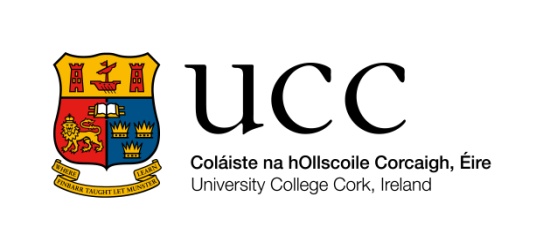 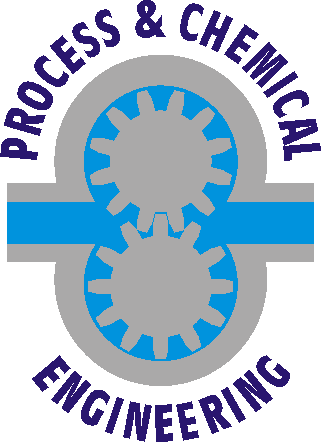 Department of Process & Chemical EngineeringUniversity College MEngSc/ PGDip in Pharmaceutical &Biopharmaceutical EngineeringSample Assignment Submission Cover SheetCode and Name of the ModuleTitle of the AssignmentJoe Bloggs25th December , 2076Lecturer: Dr. Aodh B. See